WATERFOOT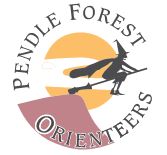 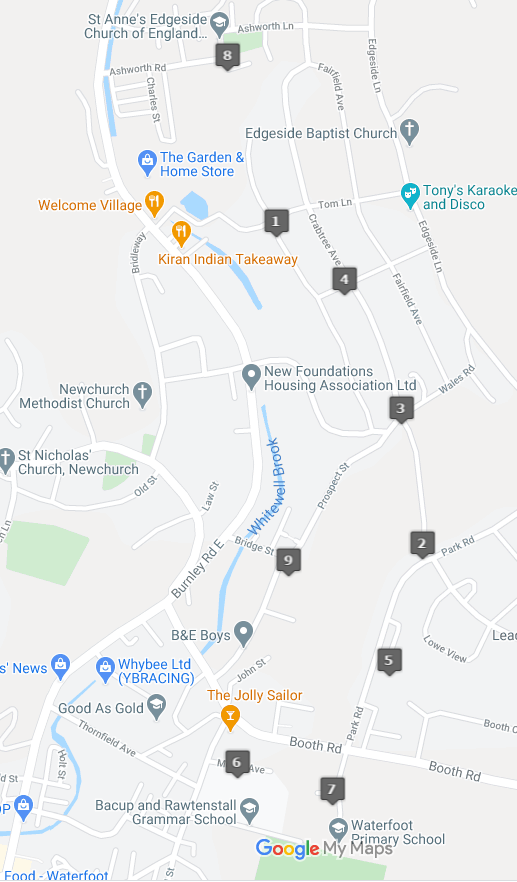 